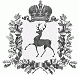 АДМИНИСТРАЦИЯ ШАРАНГСКОГО МУНИЦИПАЛЬНОГО РАЙОНАНИЖЕГОРОДСКОЙ ОБЛАСТИПОСТАНОВЛЕНИЕот 12.04.2018	N 190Об утверждении Положения об организации проведения мониторинга качества финансового менеджмента, осуществляемого главными администраторами средств районного бюджета В рамках реализации мероприятий муниципальной программы «Управление муниципальными финансами Шарангского муниципального района», утвержденной постановлением администрации Шарангского муниципального района от 04.08.2015г. № 496, в целях повышения качества управления средствами районного бюджета главными администраторами средств районного бюджета администрация Шарангского муниципального района п о с т а н о в л я е т :1. Утвердить прилагаемое Положение об организации проведения мониторинга качества финансового менеджмента, осуществляемого главными администраторами средств районного бюджета (далее - Положение).2. Финансовому управлению администрации Шарангского муниципального района:2.1. Проводить анализ и оценку результатов мониторинга качества финансового менеджмента, осуществляемого главными администраторами средств районного бюджета, в соответствии с Положением, ежеквартально нарастающим итогом с начала года и по итогам отчетного финансового года.2.2. Обеспечить доведение результатов проводимой оценки до главных администраторов средств районного бюджета.3. Признать утратившими силу :3.1. Постановление администрации Шарангского района от 27.01.2012 г. №13 «Об организации проведения мониторинга качества финансового менеджмента, осуществляемого главными администраторами средств районного бюджета».3.2. Постановление администрации Шарангского муниципального района от 25.01.2013 г. №08 «О внесении изменений в Положение об организации проведения мониторинга качества финансового менеджмента, осуществляемого главными администраторами средств районного бюджета, утвержденное постановлением администрации Шарангского района от 27.01.2012 года №13»4. Контроль за исполнением настоящего постановления оставляю за собой.Глава администрации	О.Л. ЗыковУтвержденопостановлением администрацииШарангского муниципального районаот 12.04.2018 г. № 190Положение об организации проведения мониторинга качества финансового менеджмента, осуществляемого главными администраторами средств районного бюджета(далее - Положение)I. Общие положения1.1. Настоящее Положение разработано в целях реализации мероприятий муниципальной программы «Управление муниципальными финансами Шарангского муниципального района», утвержденной постановлением администрации Шарангского муниципального района от 04.08.2015г. №496 и определяет организацию проведения мониторинга качества финансового менеджмента, осуществляемого главными администраторами средств районного бюджета. Целью мониторинга являются анализ и оценка совокупности процессов и процедур, обеспечивающих результативность использования бюджетных средств и охватывающих все элементы бюджетного процесса.1.2. Мониторинг качества финансового менеджмента проводится ежеквартально нарастающим итогом с начала года и по итогам отчетного финансового года на основании бюджетной отчетности, представляемой главными администраторами средств районного бюджета в финансовое управление администрации Шарангского муниципального района (далее – Финуправление), и других общедоступных данных и материалов.II. Организация проведения мониторинга качества финансовогоменеджмента, осуществляемого главными администраторамисредств районного бюджета 2.1. Главные администраторы средств районного бюджета (далее - главные администраторы) по итогам финансового года представляют в Финуправление сведения, используемые для расчета показателей качества финансового менеджмента, осуществляемого главными администраторами, по форме согласно приложению 2 к настоящему Положению. Сведения представляются в течение 10 календарных дней после установленного Финуправлением срока представления главным администратором годовой отчетности по исполнению бюджетных назначений за отчетный финансовый год на бумажном носителе и в электронном виде.2.2. Для оценки отдельных показателей за отчетный квартал главные администраторы представляют сведения по пунктам 1.6., 1.7., 2.3., 2.4., 2.5., 2.6., 2.6.1.,2.6.2.,2.6.3.,3.2.,3.3.,4.3.,7.3.,7.4.,7.5.,7.5.1.,7.5.2,7.5.3. приложения 2 к настоящему Положению в срок до 20 числа месяца, следующего за отчетным кварталом, на бумажном носителе и в электронном виде.2.3. Финуправление проводит оценку качества финансового менеджмента по форме согласно приложению 1 к настоящему Положению с использованием данных по форме приложения 2 к настоящему Положению. Оценка осуществляется по двум группам главных администраторов:1 группа - главные администраторы, в ведении которых находятся казенные, бюджетные и автономные учреждения;2 группа - главные администраторы, финансовое обеспечение которых осуществляется по бюджетной смете, не имеющие подведомственных казенных, бюджетных и автономных учреждений.2.4. По результатам расчета, для каждого главного администратора по каждому показателю в соответствии с приложением 1 к настоящему Положению присваивается определенное количество баллов.Присвоенные баллы по всем показателям каждого главного администратора суммируются. Итоговое количество баллов по каждому главному администратору соотносится с максимально возможным количеством баллов для каждой из двух групп. В результате выводится общий показатель качества финансового менеджмента каждого главного администратора в процентах. Низкий показатель свидетельствует о низком качестве финансового менеджмента главного администратора.2.5. В случае невозможности определения оценки какого-либо показателя по главному администратору в целях обеспечения равных условий оценки качества финансового менеджмента по указанному показателю выставляется условная оценка, равная среднему арифметическому соответствующих оценок, полученных остальными главными администраторами группы.2.6. Отчет о результатах мониторинга качества финансового менеджмента, осуществляемого главными администраторами средств районного бюджета, оформляется в соответствии с приложением 3 к настоящему Положению (далее - отчет).Результаты оценки мониторинга:в течение 3 календарных дней со дня составления отчета доводятся до главных администраторов;в течение 14 календарных дней со дня составления отчета размещаются на официальном сайте администрации Шарангского муниципального района Нижегородской области.Приложение 1к Положениюоб организации проведения мониторинга качества финансового менеджмента, осуществляемого главными администраторами средств районного бюджета Показатели мониторинга качества финансового менеджмента,осуществляемого главными администраторами средств районного бюджета ПРИЛОЖЕНИЕ 2к Положению об организации проведения мониторинга качества финансового менеджмента, осуществляемого главными администраторами средств районного бюджета Сведения, используемые для расчета показателейкачества финансового менеджмента, осуществляемогоглавными администраторами средств районного бюджета __________________________________________________________________________наименование главного администратора средств районного бюджета Периодичность: квартальная (годовая) на _____________________ 20__ г.Наличие (отсутствие) муниципальных учреждений ___________ штукГруппа в соответствии с пунктом 2.3 Положения об организации проведения мониторинга качества финансового менеджмента, осуществляемого главными администраторами средств районного бюджета, в которой определяется рейтинг главного распорядителя средств районного бюджета (далее - ГРБС) ____________1. Финансовое планированиеСвоевременность представления предварительного (планового) реестра расходных обязательств.Количество дней отклонения представления предварительного (планового) реестра расходных обязательств ГРБС на очередной финансовый год от даты, установленной Порядком ведения реестра расходных обязательств:дата представления ГРБС реестра ________________дата, установленная Порядком ведения реестра расходных обязательств ________________ количество дней отклонения ________________1.2.	Полнота информации о расходных обязательствах:*	Информация, используемая при оценке полноты оформления расходных обязательств:-	реквизиты;-	срок действия нормативного правового акта, являющего основанием для возникновения расходного обязательства;-	коды классификации расходов, по которым предусмотрены ассигнования на исполнение расходного обязательства;-	код метода расчета объема бюджетных ассигнований;-	код публичного нормативного обязательства.1.3.	Сроки представления обоснований бюджетных ассигнований на очередной финансовый год. Количество дней отклонения представления обоснований бюджетных ассигнований ГРБС на очередной финансовый год от даты представления обоснований, установленной администрацией Шарангского района: дата представления ГРБС обоснований	______________дата, установленная администрацией Шарангского района	______________количество дней отклонения	______________1.4. Охват в обоснованиях бюджетных ассигнований на очередной финансовый год показателями непосредственных результатов (пояснительными записками) сумм ассигнований, доведенных Финуправлением в качестве предельных объемов ассигнований в ходе составления проекта районного бюджета:1.5.	 Доля бюджетных ассигнований, представленных в программном виде:Используемые при заполнении пункта 1.5 документы: отчет об исполнении бюджета по форме 0503127 в соответствии с Приказом Министерства финансов Российской Федерации от 28 декабря 2010 года № 191н.1.6.	Сумма внесенных изменений в бюджетную роспись в связи с уточнением ассигнований по решению Земского собрания Шарангского района о районном бюджете.Сумма внесенных положительных изменений в бюджетную роспись в отчетном финансовом году:Сумма внесенных отрицательных изменений в бюджетную роспись в отчетном финансовом году:* В графах 1, 2 не учитываются изменения в роспись расходов ГРБС, которые связаны с изменением бюджетных назначений в соответствии с нормативными правовыми актами администрации Шарангского района.1.7.	Сумма внесенных положительных изменений в бюджетную роспись в отчетном периоде в связи с передвижками между кодами бюджетной классификации:*В графах 1, 2 не учитываются изменения в роспись расходов ГРБС, которые связаны с увеличением бюджетных назначений в соответствии с нормативными правовыми актами администрации Шарангского района.2. Исполнение бюджета в части расходов 2.1. Кассовое исполнение расходов:Используемые при заполнении пункта 2.1 документы: отчет об исполнении бюджета по форме 0503127 в соответствии с приказом Министерства финансов Российской Федерации от 28 декабря 2010 года № 191н.2.2. Равномерность осуществляемых расходов:Используемые при заполнении пункта 2.2 документы: отчет об исполнении бюджета по форме 0503127 в соответствии с приказом Министерства финансов Российской Федерации от 28 декабря 2010 года № 191н.2.3. Своевременность принятия бюджетных обязательств:К контрактируемым лимитам бюджетных обязательств относятся доведенные лимиты по следующей классификации операций сектора государственного управления (КОСГУ):221 - услуги связи223 - коммунальные услуги225 - работы, услуги по содержанию имущества226 - прочие работы, услуги310- увеличение стоимости основных средств340 - увеличение стоимости материальных запасов Используемые при заполнении пункта 2.3 документы: отчет об исполнении бюджета по форме 0503128 в соответствии с приказом Министерства финансов Российской Федерации от 28 декабря 2010 года № 191н.2.4. Качество прогнозирования кассовых расходов:2.5. Уровень подготовки платежных документов:2.6. Качество исполнения расходов:Используемые при заполнении пункта 2.6 показатели: присвоенные баллы по подпунктам 2.6.1, 2.6.2, 2.6.3 настоящего пункта.2.6.1. Наличие просроченной кредиторской задолженности.Сумма просроченной кредиторской задолженности ГРБС на отчетную дату по классификации _________________________в сумме _______________ тыс. рублей.Используемые при заполнении подпункта 2.6.1 документы: сведения о кредиторской и дебиторской задолженности по форме 0503169 в соответствии с приказом Министерства финансов Российской Федерации от 28 декабря 2010 года N 191н.2.6.2. Уровень кредиторской задолженности:Используемые при заполнении подпункта 2.6.2 документы: сведения о кредиторской и дебиторской задолженности по форме 0503169 в соответствии с приказом Министерства финансов Российской Федерации от 28 декабря 2010 года N 191н.2.6.3. Уровень дебиторской задолженности:Используемые при заполнении подпункта 2.6.3 документы: сведения о кредиторской и дебиторской задолженности по форме 0503169 в соответствии с приказом Министерства финансов Российской Федерации от 28 декабря 2010 года N 191н.3. Исполнение бюджета в части доходов.3.1.	Качество правовой базы главного администратора доходов районного бюджета по администрированию доходов:В графе 6 необходимо указать о наличии в данном документе разделов, содержащих:1)	закрепление соответствующих полномочий главного администратора доходов районного бюджета за территориальными органами и учреждениями и наделение их полномочиями администратора; 2)	определение порядка заполнения (составления) первичных документов для целей ведения бюджетного учета по методу начисления;3)	порядок обмена информацией при начислении платежей, уточнения вида и принадлежности платежей, принятия решения о возврате;4)	порядок предоставления бюджетной отчетности администраторов доходов главному администратору; 5)	методику расчета прогнозных значений доходных источников.3.2.	Полнота зачисления платежей в районный бюджет по главному администратору доходов районного бюджета, объем невыясненных поступлений:Используемые при заполнении пункта 3.2 документы: отчет об исполнении бюджета по форме 0503127 в соответствии с Приказом Министерства финансов Российской Федерации от 28 декабря 2010 года № 191н.3.3.	Отклонение кассового исполнения по доходам от прогноза по главному администратору доходов районного бюджета:Используемые при заполнении пункта 3.3 документы: отчет об исполнении бюджета по форме 0503127 в соответствии с Приказом Министерства финансов Российской Федерации от 28 декабря 2010 года № 191н.3.4.	Эффективность управления дебиторской задолженностью по расчетам с дебиторами по доходам:Используемые при заполнении пункта 3.4 документы: строка 230 (счет 020500000) баланса по форме 0503130 (годовая) в соответствии с Приказом Министерства финансов Российской Федерации от 28 декабря 2010 года № 191н.4. Учет и отчетность4.1.	Подготовка и внедрение управленческого учета. Управленческий и (или) аналитический учет, в рамках которого активы, обязательства, доходы и расходы районного бюджета учитываются, контролируются и анализируются по основным направлениям деятельности, в том числе для целей доклада о результатах и основных направлениях деятельности:- закреплен в правовом акте и внедрен в практику:- не внедрен, однако его внедрение предусмотрено ______________ (да, нет);- не ведется и его внедрение не запланировано ______________ (да, нет).4.2.	Динамика объема материальных запасов:Используемые при заполнении пункта 4.2 документы: строка 080 (счет 010500000) баланса по форме 0503130 (годовая) в соответствии с Приказом Министерства финансов Российской Федерации от 28 декабря 2010 года № 191н.4.5 Коэффициент сложности исполнения бюджетных ассигнований:Используемые при заполнении пункта 4.5 документы: отчет об исполнении бюджета по форме 0503127 в соответствии с приказом Министерства финансов Российской Федерации от 28 декабря 2010 года № 191н.5. Контроль и аудит 5.1.	Осуществление мероприятий внутреннего контроля.Наличие в годовой бюджетной отчетности за отчетный финансовый год заполненной таблицы 5 «Сведения о результатах мероприятий внутреннего контроля», «да» или «нет».Используемые при заполнении пункта 5.1 документы: сведения о результатах мероприятий внутреннего контроля (таблица № 5) по форме 0503160 в соответствии с Приказом Министерства финансов Российской Федерации от 28 декабря 2010 года № 191н.5.2. Регулярность проведения ГРБС мероприятий муниципального финансового контроля :5.3. Доля недостач и хищений денежных средств и материальных ценностей:Используемые при заполнении пункта 5.3 документы: сведения о недостачах и хищениях денежных средств и материальных ценностей по форме 0503176 строка 020, строки 030, 060, 080, 090, 100, 170, 210 баланса по форме 0503130 (годовая) в соответствии с приказом Министерства финансов Российской Федерации от 28 декабря 2010 года N 191н.6. Исполнение судебных актов6.1. Качество исполнения бюджетных обязательств:7. Бюджетные и автономные учреждения7.1. Исполнение планов финансово-хозяйственной деятельности (далее - ФХД) бюджетных и автономных учреждений по доходам по всем видам финансового обеспечения за отчетный период:Используемые при заполнении пункта 7.1 документы: отчеты об исполнении учреждением плана ФХД по форме 0503737 в соответствии с приказом Министерства финансов Российской Федерации от 25 марта 2011 года N 33н.7.2. Равномерность расходов, осуществляемых бюджетными и автономными учреждениями за счет субсидий на выполнение государственных заданий в отчетном финансовом году:Используемые при заполнении пункта 7.2 документы: отчет об исполнении учреждением плана ФХД по форме 0503737 в соответствии с приказом Министерства финансов Российской Федерации от 25 марта 2011 года N 33н.7.3. Уровень использования субсидий бюджетными и автономными учреждениями, предоставленных на выполнение муниципальных заданий:Используемые при заполнении пункта 7.3 документы: отчет об исполнении учреждением плана ФХД по форме 0503737 в соответствии с приказом Министерства финансов Российской Федерации от 25 марта 2011 года N 33н.7.4. Уровень подготовки платежных документов бюджетными и автономными учреждениями:7.5. Качество осуществления расходов бюджетными и автономными учреждениями:Используемые при заполнении пункта 7.5 показатели: присвоенные баллы по подпунктам 7.5.1, 7.5.2, 7.5.3 настоящего пункта.7.5.1. Наличие просроченной кредиторской задолженности.Сумма просроченной кредиторской задолженности бюджетных и автономных учреждений на отчетную дату по классификации ____________________в сумме _______________ тыс. рублей.Используемые при заполнении подпункта 7.5.1 документы: сведения о кредиторской и дебиторской задолженности по форме 0503769 в соответствии с приказом Министерства финансов Российской Федерации от 25 марта 2011 года N 33н.7.5.2. Уровень кредиторской задолженности бюджетных и автономных учреждений:Используемые при заполнении подпункта 7.5.2 документы: сведения о кредиторской и дебиторской задолженности по форме 0503769 в соответствии с приказом Министерства финансов Российской Федерации от 25 марта 2011 года N 33н.7.5.3. Уровень дебиторской задолженности бюджетных и автономных учреждений:Используемые при заполнении подпункта 7.5.3 документы: сведения о кредиторской и дебиторской задолженности по форме 0503769 в соответствии с Приказом Министерства финансов Российской Федерации от 25 марта 2011 года N 33н.ПРИЛОЖЕНИЕ 3к Положению об организации проведения мониторинга качества финансового менеджмента, осуществляемого главными администраторами средств районного бюджета Отчет о результатах мониторинга качества финансового менеджмента,осуществляемого главными администраторами средств районного бюджета Периодичность: квартальная (годовая) на _____________________ 20__ г.Наименование показателяРасчет показателяЕдиница измеренияЕдиница измеренияЗначениеДокументы, используемые для расчетаДокументы, используемые для расчетаКомментарийПериодичность1. Финансовое планирование1. Финансовое планирование1. Финансовое планирование1. Финансовое планирование1. Финансовое планирование1. Финансовое планирование1. Финансовое планирование1. Финансовое планирование1. Финансовое планирование1.1. Своевременность представления предварительного (планового) реестра расходных обязательствОр - количество дней отклонения представления предварительного (планового) реестра расходных обязательств ГРБС на очередной финансовый год от даты, установленной Порядком ведения реестра расходных обязательств.Уровень показателя:БаллБаллРроПункт 1.1 приложения 2 к Положению об организации проведения мониторинга качества финансового менеджмента, осуществляемого главными администраторами средств районного бюджета (далее - Положение)Пункт 1.1 приложения 2 к Положению об организации проведения мониторинга качества финансового менеджмента, осуществляемого главными администраторами средств районного бюджета (далее - Положение)Целевым ориентиром для ГРБС при представлении предварительного (планового) реестра расходных обязательств является значение показателя, равное нулюГодОр = 0;5Пункт 1.1 приложения 2 к Положению об организации проведения мониторинга качества финансового менеджмента, осуществляемого главными администраторами средств районного бюджета (далее - Положение)Пункт 1.1 приложения 2 к Положению об организации проведения мониторинга качества финансового менеджмента, осуществляемого главными администраторами средств районного бюджета (далее - Положение)Ор ≤ 3;3Пункт 1.1 приложения 2 к Положению об организации проведения мониторинга качества финансового менеджмента, осуществляемого главными администраторами средств районного бюджета (далее - Положение)Пункт 1.1 приложения 2 к Положению об организации проведения мониторинга качества финансового менеджмента, осуществляемого главными администраторами средств районного бюджета (далее - Положение)Ор > 3 0Пункт 1.1 приложения 2 к Положению об организации проведения мониторинга качества финансового менеджмента, осуществляемого главными администраторами средств районного бюджета (далее - Положение)Пункт 1.1 приложения 2 к Положению об организации проведения мониторинга качества финансового менеджмента, осуществляемого главными администраторами средств районного бюджета (далее - Положение)1.2. Полнота информации о расходных обязательствахПро = 100 * (Nотс / N), гдеNотс - количество расходных обязательств ГРБС на очередной финансовый год, для которых не указано хотя бы одно из следующих полей:- реквизиты;-срок действия нормативного правового акта, являющегося основанием для возникновения расходного обязательства;- коды классификации расходов, по которым предусмотрены ассигнования на исполнение расходного обязательства;N - общее количество расходных обязательств ГРБС, подлежащих исполнению в очередном финансовом году.Уровень показателя:- Про = 0;- 0 < Про ≤ 15%;- Про > 15%.БаллБаллПро530Пункт 1.2 приложения 2 к ПоложениюПункт 1.2 приложения 2 к ПоложениюЗначение показателя характеризует, насколько полно ГРБС отражена информация о расходных обязательствах, подлежащих исполнению в очередном финансовом годуГод1.3. Сроки представления обоснований бюджетных ассигнований на очередной финансовый годОоб - количество дней отклонения представления обоснований бюджетных ассигнований ГРБС на очередной финансовый год от даты представления обоснований, установленной администрацией Шарангского муниципального района.Уровень показателя:БаллБаллОобПункт 1.3 приложения 2 к ПоложениюПункт 1.3 приложения 2 к ПоложениюЦелевым ориентиром для ГРБС при представлении обоснований бюджетных ассигнований является значение показателя, равное нулюГодОоб = 0;Ооб ≤ 3;Ооб > 3.5301.4. Охват в обоснованиях бюджетных ассигнований на очередной финансовый год показателями непосредственных результатов (пояснительными записками) сумм ассигнований, доведенных Финуправлением в качестве предельных объемов ассигнований в ходе составления проекта районного бюджетаОох = 100 * ( Оп / Оба), гдеОп – общая сумма бюджетных ассигнований ГРБС на очередной финансовый год, представленная в обоснованиях бюджетных ассигнований на очередной финансовый год, для которых приведены пояснительные записки.Оба - общая сумма бюджетных ассигнований ГРБС на очередной финансовый год, представленная в обоснованиях бюджетных ассигнований на очередной финансовый год.Уровень показателя:Оох = 100 %;Оох ≥ 50%;Оох < 50%баллбаллОох530Пункт 1.4 приложения 2 к ПоложениюПункт 1.4 приложения 2 к ПоложениюЗначение показателя характеризует, насколько полно ГРБС обосновал объемы бюджетных ассигнований, доведенных до него Финуправлением при составлении проекта районного бюджета на очередной финансовый год, пояснительными записками.Целевым ориентиром для ГРБС является значение показателя, равное 100 %Год1.5. Доля бюджетных ассигнований, представленных в программном видеДпр = 100 × (Бмп / Бр), гдеБмп - сумма бюджетных ассигнований ГРБС, представленных в виде муниципальных программ;Бр - сумма бюджетных ассигнований ГРБС в отчетном финансовом году согласно росписи расходов районного бюджета, с учетом внесенных в нее изменений.Уровень показателя:БаллБаллДпрОтчет об исполнении бюджета по форме 0503127 (пункт 1.5 приложения 2 к Положению)Отчет об исполнении бюджета по форме 0503127 (пункт 1.5 приложения 2 к Положению)Позитивно расценивается высокая доля бюджетных ассигнований ГРБС в отчетном (текущем) финансовом году, утвержденных решением о бюджете, представленных в виде муниципальных программГод95% ≤ Дпр ≤ 100%10Позитивно расценивается высокая доля бюджетных ассигнований ГРБС в отчетном (текущем) финансовом году, утвержденных решением о бюджете, представленных в виде муниципальных программ85% ≤ Дпр < 95%8Позитивно расценивается высокая доля бюджетных ассигнований ГРБС в отчетном (текущем) финансовом году, утвержденных решением о бюджете, представленных в виде муниципальных программ70% ≤ Дпр < 85%6Позитивно расценивается высокая доля бюджетных ассигнований ГРБС в отчетном (текущем) финансовом году, утвержденных решением о бюджете, представленных в виде муниципальных программДпр < 70%0Позитивно расценивается высокая доля бюджетных ассигнований ГРБС в отчетном (текущем) финансовом году, утвержденных решением о бюджете, представленных в виде муниципальных программ1.6. Сумма внесенных изменений в бюджетную роспись в связи с уточнением ассигнований по решению Земского собрания Шарангского муниципального района о районном бюджете КПз = 100 × (1 - (Сз / Бр)), гдеСз - сумма изменений, внесенных в роспись в связи с уточнением ассигнований решением Земского собрания Шарангского муниципального района о районном бюджете;Бр - сумма бюджетных ассигнований ГРБС в отчетном финансовом году согласно росписи расходов районного бюджета, с учетом внесенных в нее изменений.Уровень показателя:-(для суммы положительных изменений):БаллБаллКПзУведомления об изменении бюджетных назначений(пункт 1.6. приложения 2 к Положению)Уведомления об изменении бюджетных назначений(пункт 1.6. приложения 2 к Положению)Низкое значение показателя свидетельствует о низком качестве работы ГРБС по финансовому планированиюКвартал, год1.6. Сумма внесенных изменений в бюджетную роспись в связи с уточнением ассигнований по решению Земского собрания Шарангского муниципального района о районном бюджете 95% ≤ КПз ≤ 100% 101.6. Сумма внесенных изменений в бюджетную роспись в связи с уточнением ассигнований по решению Земского собрания Шарангского муниципального района о районном бюджете 85% ≤ КПз < 95%81.6. Сумма внесенных изменений в бюджетную роспись в связи с уточнением ассигнований по решению Земского собрания Шарангского муниципального района о районном бюджете 70% ≤ КПз < 85%41.6. Сумма внесенных изменений в бюджетную роспись в связи с уточнением ассигнований по решению Земского собрания Шарангского муниципального района о районном бюджете КПз < 70%01.6. Сумма внесенных изменений в бюджетную роспись в связи с уточнением ассигнований по решению Земского собрания Шарангского муниципального района о районном бюджете -(для суммы отрицательных изменений):1.6. Сумма внесенных изменений в бюджетную роспись в связи с уточнением ассигнований по решению Земского собрания Шарангского муниципального района о районном бюджете 115% ≤ КПз ≤ 120%101.6. Сумма внесенных изменений в бюджетную роспись в связи с уточнением ассигнований по решению Земского собрания Шарангского муниципального района о районном бюджете 105% ≤ КПз < 115%81.6. Сумма внесенных изменений в бюджетную роспись в связи с уточнением ассигнований по решению Земского собрания Шарангского муниципального района о районном бюджете 100% ≤ КПз < 105%41.7. Сумма внесенных положительных изменений в бюджетную роспись в связи с передвижками между кодами бюджетной классификации КПп = 100 × (1 - (Сп / Бр)), гдеСп - сумма положительных изменений, внесенных в роспись в связи с передвижками между кодами бюджетной классификации;Бр - сумма бюджетных ассигнований ГРБС в отчетном финансовом году согласно росписи расходов районного бюджета, с учетом внесенных в нее изменений.Уровень показателя:БаллБаллКПпУведомления об изменении бюджетных назначений(пункт 1.7. приложения 2 к Положению)Уведомления об изменении бюджетных назначений(пункт 1.7. приложения 2 к Положению)Низкое значение показателя свидетельствует о низком качестве работы ГРБС по финансовому планированию.Целевым ориентиром для ГРБС является отсутствие каких-либо передвижек в росписи расходов в текущем финансовом годуКвартал, год1.7. Сумма внесенных положительных изменений в бюджетную роспись в связи с передвижками между кодами бюджетной классификации 95% ≤ КПз ≤ 100%10Низкое значение показателя свидетельствует о низком качестве работы ГРБС по финансовому планированию.Целевым ориентиром для ГРБС является отсутствие каких-либо передвижек в росписи расходов в текущем финансовом году1.7. Сумма внесенных положительных изменений в бюджетную роспись в связи с передвижками между кодами бюджетной классификации 85% ≤ КПз < 95%8Низкое значение показателя свидетельствует о низком качестве работы ГРБС по финансовому планированию.Целевым ориентиром для ГРБС является отсутствие каких-либо передвижек в росписи расходов в текущем финансовом году1.7. Сумма внесенных положительных изменений в бюджетную роспись в связи с передвижками между кодами бюджетной классификации 70% ≤ КПз < 85%4Низкое значение показателя свидетельствует о низком качестве работы ГРБС по финансовому планированию.Целевым ориентиром для ГРБС является отсутствие каких-либо передвижек в росписи расходов в текущем финансовом году1.7. Сумма внесенных положительных изменений в бюджетную роспись в связи с передвижками между кодами бюджетной классификации КПз < 70%0Низкое значение показателя свидетельствует о низком качестве работы ГРБС по финансовому планированию.Целевым ориентиром для ГРБС является отсутствие каких-либо передвижек в росписи расходов в текущем финансовом году2. Исполнение бюджета в части расходов2. Исполнение бюджета в части расходов2. Исполнение бюджета в части расходов2. Исполнение бюджета в части расходов2. Исполнение бюджета в части расходов2. Исполнение бюджета в части расходов2. Исполнение бюджета в части расходов2. Исполнение бюджета в части расходов2. Исполнение бюджета в части расходов2.1. Кассовое исполнение расходовКи = 100 × (Ер/Бр), гдеЕр - кассовое исполнение расходов ГРБС за отчетный год;Бр - сумма бюджетных ассигнований ГРБС в отчетном финансовом году согласно росписи расходов районного бюджета, с учетом внесенных в нее изменений.Уровень показателя:БаллБаллКиОтчет об исполнении бюджета по форме 0503127 (пункт 2.1 приложения 2 к Положению)Отчет об исполнении бюджета по форме 0503127 (пункт 2.1 приложения 2 к Положению)Показатель характеризует уровень кассового исполнения расходов ГРБС по отношению к объему бюджетных ассигнований ГРБС в отчетном финансовом году согласно росписи расходов районного бюджета, с учетом внесенных в нее изменений. Целевым ориентиром для ГРБС является значение показателя, равное 100%Год95% ≤ Ки ≤ 100%10Показатель характеризует уровень кассового исполнения расходов ГРБС по отношению к объему бюджетных ассигнований ГРБС в отчетном финансовом году согласно росписи расходов районного бюджета, с учетом внесенных в нее изменений. Целевым ориентиром для ГРБС является значение показателя, равное 100%85% ≤ Ки < 95%6Показатель характеризует уровень кассового исполнения расходов ГРБС по отношению к объему бюджетных ассигнований ГРБС в отчетном финансовом году согласно росписи расходов районного бюджета, с учетом внесенных в нее изменений. Целевым ориентиром для ГРБС является значение показателя, равное 100%70% ≤ Ки < 85%3Показатель характеризует уровень кассового исполнения расходов ГРБС по отношению к объему бюджетных ассигнований ГРБС в отчетном финансовом году согласно росписи расходов районного бюджета, с учетом внесенных в нее изменений. Целевым ориентиром для ГРБС является значение показателя, равное 100%Ки < 70%0Показатель характеризует уровень кассового исполнения расходов ГРБС по отношению к объему бюджетных ассигнований ГРБС в отчетном финансовом году согласно росписи расходов районного бюджета, с учетом внесенных в нее изменений. Целевым ориентиром для ГРБС является значение показателя, равное 100%2.2. Равномерность осуществляемых расходов Р = (Е4 - Еср) × 100/Еср, гдеЕ4 - кассовые расходы ГРБС в 4 квартале отчетного финансового года;Еср - средний объем кассовых расходов ГРБС за 1-3 кварталы отчетного финансового года.Уровень показателя:БаллБаллРОтчет об исполнении бюджета по форме 0503127 (пункт 2.2 приложения 2 к Положению)Отчет об исполнении бюджета по форме 0503127 (пункт 2.2 приложения 2 к Положению)Показатель отражает равномерность расходов ГРБС в отчетном финансовом году.Целевым ориентиром для ГРБС является значение показателя, при котором кассовые расходы в четвертом квартале достигают менее трети годовых ассигнованийГод- Р < 33%;10Показатель отражает равномерность расходов ГРБС в отчетном финансовом году.Целевым ориентиром для ГРБС является значение показателя, при котором кассовые расходы в четвертом квартале достигают менее трети годовых ассигнований- 33% ≤ Р ≤ 50%;5Показатель отражает равномерность расходов ГРБС в отчетном финансовом году.Целевым ориентиром для ГРБС является значение показателя, при котором кассовые расходы в четвертом квартале достигают менее трети годовых ассигнований- Р > 50%0Показатель отражает равномерность расходов ГРБС в отчетном финансовом году.Целевым ориентиром для ГРБС является значение показателя, при котором кассовые расходы в четвертом квартале достигают менее трети годовых ассигнований2.3. Своевременность принятия бюджетных обязательствБо = 100% × (Кд / ЛБО), гдеКд - сумма принятых бюджетных обязательств в соответствии с заключенными муниципальными контрактами на поставки товаров, выполнение работ и оказание услуг по контрактируемым лимитам бюджетных обязательств;ЛБО - доведенные контрактируемые лимиты бюджетных обязательств до ГРБС на текущий финансовый год.К контрактируемым ЛБО относятся доведенные лимиты по следующей классификации операций сектора государственного управления (КОСГУ):221 - услуги связи;223 - коммунальные услуги;225 - работы, услуги по содержанию имущества;226 - прочие работы, услуги;310 - увеличение стоимости основных средств;340 - увеличение стоимости материальных запасов.Уровень показателя:Балл Балл Бо Отчет о принятых бюджетных обязательствах по форме 0503128(пункт 2.3 приложения 2 к Положению)Отчет о принятых бюджетных обязательствах по форме 0503128(пункт 2.3 приложения 2 к Положению)Показатель характеризует полноту и своевременность принятия бюджетных обязательств на поставки товаров, выполнение работ и оказание услуг для муниципальных нужд.Целевым ориентиром для ГРБС является уровень принятых бюджетных обязательств, позволяющий равномерно и в полном объеме исполнять предусмотренные бюджетные ассигнованияКвартал,годБо > 80%;10 60% < Бо≤ 80%;7 30% ≤ Бо ≤ 60%;4 Бо < 30%0 2.4. Качество прогнозирования кассовых расходовПр = 100 × (Ер/ПОФр), гдеЕр - кассовое исполнение расходов ГРБС за 1 квартал, полугодие, 9 месяцев;ПОФр – сумма предельных объемов финансирования ГРБС на 1 квартал, полугодие. 9 месяцев.Уровень показателя:БаллБаллПрОтчет об исполнении бюджета по форме 0503127 (пункт 2.4 приложения 2 к Положению)Отчет об исполнении бюджета по форме 0503127 (пункт 2.4 приложения 2 к Положению)Показатель характеризует уровень кассового планирования расходов ГРБС на отчетный период.Целевым ориентиром для ГРБС является значение показателя, равное 100%Квартал95% ≤ Пр ≤ 100%10Показатель характеризует уровень кассового планирования расходов ГРБС на отчетный период.Целевым ориентиром для ГРБС является значение показателя, равное 100%85% ≤ Пр < 95%6Показатель характеризует уровень кассового планирования расходов ГРБС на отчетный период.Целевым ориентиром для ГРБС является значение показателя, равное 100%70% ≤ Пр < 85%3Показатель характеризует уровень кассового планирования расходов ГРБС на отчетный период.Целевым ориентиром для ГРБС является значение показателя, равное 100%Пр < 70%0Показатель характеризует уровень кассового планирования расходов ГРБС на отчетный период.Целевым ориентиром для ГРБС является значение показателя, равное 100%2.5. Уровень подготовки платежных документовОтк = 100 × (1-(Пл/Зс), гдеПл - количество отказанных при санкционировании заявок на оплату расходов по каким-либо причинам;Зс - количество санкционированных заявок ГРБС.Уровень показателя:БаллБаллОткПрограммный комплекс АЦК-Финансы «Заявки на оплату расходов»(пункт 2.5 приложения 2 к Положению)Программный комплекс АЦК-Финансы «Заявки на оплату расходов»(пункт 2.5 приложения 2 к Положению)Низкий показатель свидетельствует о плохом качестве подготовки платежных документов (неправильное оформление заявки и подтверждающих документов, непредставление подтверждающих документов и т.д.)Квартал,годОтк = 10010Низкий показатель свидетельствует о плохом качестве подготовки платежных документов (неправильное оформление заявки и подтверждающих документов, непредставление подтверждающих документов и т.д.)80 ≤ Отк ≤ 997Низкий показатель свидетельствует о плохом качестве подготовки платежных документов (неправильное оформление заявки и подтверждающих документов, непредставление подтверждающих документов и т.д.)60 ≤ Отк < 805Низкий показатель свидетельствует о плохом качестве подготовки платежных документов (неправильное оформление заявки и подтверждающих документов, непредставление подтверждающих документов и т.д.)Отк < 600Низкий показатель свидетельствует о плохом качестве подготовки платежных документов (неправильное оформление заявки и подтверждающих документов, непредставление подтверждающих документов и т.д.)2.6. Качество исполнения расходовЗ = (Зпр + Зкр + Здеб) / 3, гдеЗпр - значение оценки по подпункту 2.6.1 настоящего пункта;Зкр - значение оценки по подпункту 2.6.2 настоящего пункта;Здеб - значение оценки по подпункту 2.6.3 настоящего пунктаБаллБаллЗ Финансовая отчетность, (пункт 2.6 приложения 2 к Положению)Финансовая отчетность, (пункт 2.6 приложения 2 к Положению)Показатель характеризует объем кредиторской и дебиторской задолженности ГРБС. Ориентиром для ГРБС является отсутствие какой-либо задолженностиКвартал,год2.6.1. Наличие просроченной кредиторской задолженности 1. Наличие просроченной кредиторской задолженности у ГРБС на конец отчетного периода.2. Отсутствие просроченной кредиторской задолженности БаллБалл010Отчет о кредиторской задолженностиОтчет о кредиторской задолженностиНегативным считается факт наличия просроченной кредиторской задолженности у ГРБС в отчетном периодеКвартал,год2.6.2. Уровень кредиторской задолженностиЗкр = 100 * (1 - (Кр / Ер), гдеКр - кредиторская задолженность на отчетную дату;Ер - кассовое исполнение расходов ГРБС за отчетный периодУровень показателя Зкр = 100%90% ≤ Зкр < 100%80% ≤ Зкр < 90%Зкр < 80%БаллБалл10630Сведения о кредиторской и дебиторской задолженности по форме 0503169 (пункт 2.6.2 приложения 2 к Положению)Сведения о кредиторской и дебиторской задолженности по форме 0503169 (пункт 2.6.2 приложения 2 к Положению)Показатель характеризует объем кредиторской задолженности ГРБС на отчетную дату. Ориентиром для ГРБС является отсутствие кредиторской задолженности (значение показателя, равное 100%)Квартал,год2.6.3. Уровень дебиторской задолженностиЗдеб = 100 * (1 - (Деб / Ер), гдеДеб - дебиторская задолженность на отчетную дату;Ер - кассовое исполнение расходов ГРБС за отчетный периодУровень показателя Зкр = 100%90% ≤ Зкр < 100%80% ≤ Зкр < 90%Зкр < 80%БаллБалл10630Сведения о кредиторской и дебиторской задолженности по форме 0503169 (пункт 2.6.3 приложения 2 к Положению)Сведения о кредиторской и дебиторской задолженности по форме 0503169 (пункт 2.6.3 приложения 2 к Положению)Показатель характеризует объем дебиторской задолженности ГРБС на отчетную дату. Ориентиром для ГРБС является отсутствие дебиторской задолженности (значение показателя, равное 100%)Квартал,год3. Исполнение бюджета в части доходов3. Исполнение бюджета в части доходов3. Исполнение бюджета в части доходов3. Исполнение бюджета в части доходов3. Исполнение бюджета в части доходов3. Исполнение бюджета в части доходов3. Исполнение бюджета в части доходов3. Исполнение бюджета в части доходов3. Исполнение бюджета в части доходов3.1. Качество правовой базы главного администратора доходов районного бюджета по администрированию доходов 1. Наличие правовых актов главного администратора доходов районного бюджета, содержащих:1) определение порядка заполнения (составления) и отражения в бюджетном учете первичных документов по администрируемым доходам районного бюджета;2) порядок обмена информацией при начислении платежей, уточнения вида и принадлежности платежей, принятия решения о возврате;3) порядок предоставления бюджетной отчетности администраторов доходов главному администратору.БаллБалл10Пункт 3.1 приложения 2 к ПоложениюПункт 3.1 приложения 2 к ПоложениюПоказатель применяется для оценки правового обеспечения деятельности главного администратора доходов районного бюджета по осуществлению контроля за правильностью исчисления, полнотой и своевременностью уплаты, начисления, учета, взыскания и принятия решений о возврате излишне уплаченных платежей, пеней и штрафов по ним, являющихся доходами районного бюджета .Год2. Наличие правовых актов главных администраторов доходов, соответствующих требованиям подпунктов 1 - 2 пункта 1 графы «Расчет показателя» позиции 3.1 настоящего приложения.Балл Балл 8Показатель применяется для оценки правового обеспечения деятельности главного администратора доходов районного бюджета по осуществлению контроля за правильностью исчисления, полнотой и своевременностью уплаты, начисления, учета, взыскания и принятия решений о возврате излишне уплаченных платежей, пеней и штрафов по ним, являющихся доходами районного бюджета .3. Наличие правовых актов главных администраторов доходов, соответствующих требованиям подпункту 1 пункта 1 графы «Расчет показателя» позиции 3.1 настоящего приложения, и не соответствующих полностью или частично хотя бы одному из требований подпунктов 2 - 3 пункта 1 графы «Расчет показателя» позиции 3.1 настоящего приложения.Балл Балл 5Показатель применяется для оценки правового обеспечения деятельности главного администратора доходов районного бюджета по осуществлению контроля за правильностью исчисления, полнотой и своевременностью уплаты, начисления, учета, взыскания и принятия решений о возврате излишне уплаченных платежей, пеней и штрафов по ним, являющихся доходами районного бюджета .4. Отсутствие правовых актов главных администраторов доходов, указанных в пункте 1 графы «Расчет показателя» позиции 3.1 настоящего приложения, или их несоответствие указанным в нем требованиямБалл Балл 03.2. Полнота зачисления платежей в районный бюджет по главному администратору доходов районного бюджета , объем невыясненных поступлений Пн = 100 × (Опн / Ди), гдеОпн - сумма поступлений по зачисляемым платежам в районный бюджет, отнесенных на невыясненные поступления на отчетную дату;Ди - кассовое исполнение по доходам по главному администратору доходов районного бюджета в отчетном периоде.Уровень показателя:Балл Балл ПнОтчет об исполнении бюджета по форме 0503127 (пункт 3.2 приложения 2 к Положению)Отчет об исполнении бюджета по форме 0503127 (пункт 3.2 приложения 2 к Положению)Негативным считается факт наличия невыясненных поступлений в районный бюджет по главному администратору доходов.Квартал,год3.2. Полнота зачисления платежей в районный бюджет по главному администратору доходов районного бюджета , объем невыясненных поступлений - Пн = 0;53.2. Полнота зачисления платежей в районный бюджет по главному администратору доходов районного бюджета , объем невыясненных поступлений - Пн ≤ 1%;33.2. Полнота зачисления платежей в районный бюджет по главному администратору доходов районного бюджета , объем невыясненных поступлений - Пн > 1%03.3. Отклонение кассового исполнения по доходам от прогноза по главному администратору доходов районного бюджета Од = 100 × |(1- (Ди / Дп))|, гдеДи - кассовое исполнение по доходам по главному администратору доходов районного бюджета за 1 квартал, полугодие, 9 месяцев, год;Дп - уточненный прогноз поступлений доходов для главного администратора доходов районного бюджета на 1 квартал, полугодие, 9 месяцев, год.Уровень показателя:Балл Балл ОдОтчет об исполнении бюджета по форме 0503127 (пункт 3.3 приложения 2 к Положению)Отчет об исполнении бюджета по форме 0503127 (пункт 3.3 приложения 2 к Положению)Негативно расценивается как недовыполнение, так и значительное перевыполнение в отчетном периоде прогноза поступления доходов для главного администратора доходов.Целевым ориентиром для главного администратора является значение показателя, не превышающее 10% от прогноза на отчетный периодКвартал,год- Од ≤ 10%;10Негативно расценивается как недовыполнение, так и значительное перевыполнение в отчетном периоде прогноза поступления доходов для главного администратора доходов.Целевым ориентиром для главного администратора является значение показателя, не превышающее 10% от прогноза на отчетный период- Од > 10%0Негативно расценивается как недовыполнение, так и значительное перевыполнение в отчетном периоде прогноза поступления доходов для главного администратора доходов.Целевым ориентиром для главного администратора является значение показателя, не превышающее 10% от прогноза на отчетный период3.4. Эффективность управления дебиторской задолженностью по расчетам с дебиторами по доходам Эд=100*(Деб/Ди), гдеДеб- объем дебиторской задолженности по расчетам с дебиторами по доходам по состоянию на 1 января года, следующего за отчетным;Ди- кассовое исполнение по доходам по главному администратору доходов районного бюджета за отчетный год;Уровень показателя:- Эд =0- 0< Эд≤ 10%- Эд> 10%Примечание:1. В случае наличия дебиторской задолженности и отсутствия исполнения по доходам главному администратору присваивается ноль баллов.2. Сумма дебиторской задолженности по средствам, подлежащим возврату в бюджет после отчетной даты, не учитывается в общем объеме дебиторской задолженности по доходам по состоянию на 1 января года, следующего за отчетнымБаллБалл1050Строка 230 (счет 020500000) баланса по форме 0503130 (годовая) (пункт 3.4. приложения 2 к Положению)Строка 230 (счет 020500000) баланса по форме 0503130 (годовая) (пункт 3.4. приложения 2 к Положению)Негативным считается факт накопления значительного объема дебиторской задолженности. Целевым ориентиром для главного администратора доходов районного бюджета является значение показателя, равное нулюГод4. Учет и отчетность4. Учет и отчетность4. Учет и отчетность4. Учет и отчетность4. Учет и отчетность4. Учет и отчетность4. Учет и отчетность4. Учет и отчетность4. Учет и отчетность4.1. Подготовка и внедрение управленческого учета1. Управленческий и (или) аналитический учет, в рамках которого активы, обязательства, доходы и расходы районного бюджета учитываются, контролируются и анализируются по основным направлениям деятельности, в том числе для целей доклада о результатах и основных направлениях деятельности, закреплен в правовом акте ГРБС и внедрен в практику.2. Управленческий и (или) аналитический учет не внедрен, однако его внедрение предусмотрено правовым актом ГРБС.3. Управленческий и (или) аналитический учет не ведется и его внедрение не запланированоБаллБалл1050Строка 080 (счет 010500000) баланса по форме 0503130 (годовая) (пункт 4.1 приложения 2 к Положению)Строка 080 (счет 010500000) баланса по форме 0503130 (годовая) (пункт 4.1 приложения 2 к Положению)Негативно расценивается значительный рост материальных запасов ГРБС.Целевым ориентиром для ГРБС является значение показателя, равное значению инфляции в отчетном финансовом годуГод4.2. Динамика объема материальных запасовРмз = 100 * ( Мз1 / Мз0), гдеМз0 – стоимость материальных запасов ГРБС по состоянию на 1 января отчетного финансового года;Мз1 - стоимость материальных запасов ГРБС по состоянию на 1 января года, следующего за отчетным финансовым годом;Инф – значение инфляции в отчетном финансовом году  Уровень показателя:- Рмз < Инф - Инф < Рмз ≤ 2* Инф - Рмз > 2* Инф БаллБаллРмз1050Строка 080 (счет 010500000) баланса по форме 0503130 (годовая) (пункт 4.2 приложения 2 к Положению)Строка 080 (счет 010500000) баланса по форме 0503130 (годовая) (пункт 4.2 приложения 2 к Положению)Негативно расценивается значительный рост материальных запасов ГРБС.Целевым ориентиром для ГРБС является значение показателя, равное значению инфляции в отчетном финансовом годуГод4.3.Коэффициент сложности исполнения бюджетных ассигнованийПрименяется при годовом мониторингеКсл.г=100*((Бр/Ч)/(Бо/Чо)+(Уг/Ч)/(Уо/Чо))Применяется при квартальном мониторингеКсл.кв=100*((Кг/Ч)/(Ко/Чо)+(Уг/Ч)/(Уо/Чо)),гдеБр - сумма бюджетных ассигнований ГРБС в отчетном финансовом году согласно росписи расходов районного бюджета с учетом внесенных в нее изменений;Бо - сумма бюджетных ассигнований в отчетном финансовом году согласно росписи расходов районного бюджета, с учетом внесенных в нее изменений;Ч - численность муниципальных служащих ГРБС;Чо - численность муниципальных служащих органов муниципальной власти;Уг - количество муниципальных учреждений (казенных, бюджетных и автономных) ГРБС;Уо – общее количество муниципальных учреждений (казенных, бюджетных и автономных) по всем ГРБС;Кг – кассовое исполнение расходов ГРБС в отчетном периоде текущего года;Ко – кассовые расходы районного бюджета в отчетном периоде текущего годаУровень показателя:-максимальный уровень сложности -средний уровень сложности-минимальный уровень сложности Балл БаллКсл1063Отчет об исполнении бюджета по форме 0503127 (пункт 4.3 приложения 2 к Положению)Отчет об исполнении бюджета по форме 0503127 (пункт 4.3 приложения 2 к Положению)Показатель отражает уровень сложности исполнения бюджетных ассигнований ГРБС в отчетном периоде в зависимости от объема бюджетных назначений, предусмотренных ГРБС, и количества муниципальных учреждений, находящихся в ведении ГРБСКвартал,год5. Контроль и аудит5. Контроль и аудит5. Контроль и аудит5. Контроль и аудит5. Контроль и аудит5. Контроль и аудит5. Контроль и аудит5. Контроль и аудит5. Контроль и аудит5.1. Осуществление мероприятий внутреннего контроля 1. Наличие в годовой бюджетной отчетности за отчетный финансовый год заполненной таблицы «Сведения о результатах мероприятий внутреннего контроля», содержание которой функционально соответствует характеристикам внутреннего контроля, указанным в комментарии.БаллБалл5Сведения о результатах мероприятий внутреннего контроля (таблица № 5) по форме 0503160 (пункт 5.1 приложения 2 к Положению)Сведения о результатах мероприятий внутреннего контроля (таблица № 5) по форме 0503160 (пункт 5.1 приложения 2 к Положению)Контроль за результативностью использования бюджетных средств, обеспечение надежности и точности информации, соблюдение норм законодательства, внутренних правовых актов, выполнение мероприятий планов в соответствии с целями и задачами ГРБСГод2. Отсутствие заполненной таблицы или не соответствует характеристикам внутреннего контроля БаллБалл0Контроль за результативностью использования бюджетных средств, обеспечение надежности и точности информации, соблюдение норм законодательства, внутренних правовых актов, выполнение мероприятий планов в соответствии с целями и задачами ГРБС5.2. Регулярность проведения ГРБС мероприятий муниципального финансового контроля Рмер = А - В, где:А – количество проведенных ГРБС мероприятий муниципального финансового контроля на конец отчетного периода,В – количество проведенных ГРБС мероприятий муниципального финансового контроля на начало отчетного периода.Уровень показателя:БаллБаллРмерПункт 5.2 приложения 2 к ПоложениюПункт 5.2 приложения 2 к ПоложениюЦелевым ориентиром является значение показателя, больше 0ГодРмер > 05Рмер = 005.3. Доля недостач и хищений денежных средств и материальных ценностейР = 100 * Т / (О+N+М+А+R+S+V),гдеТ – сумма установленных недостач и хищений денежных средств и материальных ценностей у ГРБС в отчетном финансовом году;О – основные средства ГРБС (остаточная стоимость);N – нематериальные активы ГРБС (остаточная стоимость);М – материальные запасы ГРБС;А – вложения ГРБС в нефинансовые активы;R – нефинансовые активы ГРБС в пути;S – денежные средства ГРБС;V –финансовые вложения ГРБС; Уровень показателя:- Р = 0; - 0 < Р ≤ 1 %; - Р > 1 % БаллБаллР530Сведения о недостачах и хищениях денежных средств и материальных ценностей по форме 0503176 строка 020,баланс по форме 0503130 (годовая) строки 030, 060, 080, 090, 100, 170, 210 (пункт 5.3 приложения 2 к Положению)Сведения о недостачах и хищениях денежных средств и материальных ценностей по форме 0503176 строка 020,баланс по форме 0503130 (годовая) строки 030, 060, 080, 090, 100, 170, 210 (пункт 5.3 приложения 2 к Положению)Наличие сумм установленных недостач и хищений денежных средств и материальных ценностей у ГРБС в отчетном финансовом году свидетельствует о низком качестве финансового менеджмента.Год6. Исполнение судебных актов6. Исполнение судебных актов6. Исполнение судебных актов6. Исполнение судебных актов6. Исполнение судебных актов6. Исполнение судебных актов6. Исполнение судебных актов6. Исполнение судебных актов6. Исполнение судебных актов6.1. Качество исполнения бюджетных обязательств Ид = (Q / Бр) ×100, гдеQ - сумма по исковым требованиям, предъявленным ГРБС;Бр - сумма бюджетных ассигнований ГРБС в отчетном финансовом году согласно росписи районного бюджета с учетом внесенных в нее изменений.Уровень показателя:БаллБаллИдПункт 6.1 приложения 2 к ПоложениюПункт 6.1 приложения 2 к ПоложениюХарактеризует работу ГРБС в области регулирования кредиторской задолженности.Негативным считается высокий уровень исковых требованийГодИд ≥ 1%0Характеризует работу ГРБС в области регулирования кредиторской задолженности.Негативным считается высокий уровень исковых требованийИд < 1%5Характеризует работу ГРБС в области регулирования кредиторской задолженности.Негативным считается высокий уровень исковых требований7.Бюджетные и автономные учреждения7.Бюджетные и автономные учреждения7.Бюджетные и автономные учреждения7.Бюджетные и автономные учреждения7.Бюджетные и автономные учреждения7.Бюджетные и автономные учреждения7.Бюджетные и автономные учреждения7.Бюджетные и автономные учреждения7.Бюджетные и автономные учреждения7.1. Исполнение планов финансово-хозяйственной деятельности (далее - ФХД) по доходам (по всем видам финансового обеспечения)Фд = 100 * (Ид / Пд), гдеИд - поступление доходов бюджетным и автономным учреждениям за отчетный период (по всем видам финансового обеспечения);Пд - сумма плановых поступлений по доходам бюджетных и автономных учреждений в отчетном финансовом году в соответствии с планами ФХД с учетом внесенных в них измененийУровень показателя:Фд = 100%90% ≤ Фд < 100%80% ≤ Фд < 90%Фд < 80%БаллФд10860Фд10860Отчеты об исполнении учреждением плана ФХД (пункт 7.1 приложения 2 к Положению)Показатель характеризует полноту поступления доходов по бюджетным и автономным учреждениям в отчетном финансовом году и качество планирования доходов (особенно по приносящей доход деятельности). Целевым ориентиром для бюджетных и автономных учреждений является значение показателя, равное 100%Показатель характеризует полноту поступления доходов по бюджетным и автономным учреждениям в отчетном финансовом году и качество планирования доходов (особенно по приносящей доход деятельности). Целевым ориентиром для бюджетных и автономных учреждений является значение показателя, равное 100%Год7.2. Равномерность расходов, осуществляемых бюджетными и автономными учреждениями за счет субсидий на выполнение муниципальных заданийРсубс = (Е4 - Еср) * 100 / Еср, гдеЕ4 - кассовые расходы бюджетных и автономных учреждений за счет субсидий в 4 квартале отчетного финансового года;Еср - средний объем кассовых расходов бюджетных и автономных учреждений за счет субсидий за 1 - 3 кварталы отчетного финансового года.Уровень показателя:- Р < 33%;- 33% ≤ Р ≤ 50%;- Р > 50%БаллРсубс1050Рсубс1050Отчет об исполнении учреждением плана ФХД по форме 0503737 (пункт 7.2 приложения 2 к Положению)Показатель отражает равномерность расходов бюджетных и автономных учреждений за счет субсидий на выполнение государственных заданий в отчетном финансовом году.Целевым ориентиром для бюджетных и автономных учреждений является значение показателя, при котором кассовые расходы в четвертом квартале достигают менее трети предоставленных целевых субсидийПоказатель отражает равномерность расходов бюджетных и автономных учреждений за счет субсидий на выполнение государственных заданий в отчетном финансовом году.Целевым ориентиром для бюджетных и автономных учреждений является значение показателя, при котором кассовые расходы в четвертом квартале достигают менее трети предоставленных целевых субсидийГод7.3. Уровень использования субсидий бюджетными и автономными учреждениями, предоставленных на выполнение муниципальных заданийИсубс = 100 * (Еучр / Субс) , гдеЕучр– кассовое расходы, произведенные бюджетными и автономными учреждениями за 1 квартал, полугодие, 9 месяцев за счет субсидий на выполнение муниципальных заданий;Субс– сумма субсидий, перечисленных бюджетным и автономным учреждениям на выполнение муниципальных заданий за 1 квартал, полугодие, 9 месяцевУровень показателя:95% ≤ Исубс ≤ 100%85% ≤ Исубс < 95%70% ≤ Исубс < 85%Исубс < 70%БаллИсубс10630Исубс10630Отчет об исполнении учреждением плана ФХД по форме 0503737 (пункт 7.3 приложения 2 к Положению)Показатель характеризует уровень использования субсидий автономными и бюджетными учреждениями, предоставленных на выполнение государственных заданий за отчетный период.Целевым ориентиром для ГРБС является значение показателя, равное 100%Показатель характеризует уровень использования субсидий автономными и бюджетными учреждениями, предоставленных на выполнение государственных заданий за отчетный период.Целевым ориентиром для ГРБС является значение показателя, равное 100%Квартал,год7.4. Уровень подготовки платежных документов бюджетными и автономными учреждениямиОУ = 100 * (1 - (ПУл / ЗУс), гдеПУл - количество отказанных при санкционировании заявок бюджетными учреждениями/ автономными учреждениями (далее - БУ/АУ) на выплату средств по каким-либо причинам;ЗУс - количество санкционированных заявок учрежденийУровень показателяОУ = 10080 ≤ ОУ ≤ 9960 ≤ ОУ < 80Отк < 60БаллОУ10750ОУ10750Данные программного комплекса "АЦК-Финансы "Заявки БУ/АУ на выплату средств"(пункт 7.4 приложения 2 к Положению)Низкий показатель свидетельствует о плохом качестве подготовки платежных документов(неправильное оформление заявки и подтверждающих документов, непредоставление подтверждающих документов и т.д.)Низкий показатель свидетельствует о плохом качестве подготовки платежных документов(неправильное оформление заявки и подтверждающих документов, непредоставление подтверждающих документов и т.д.)Квартал,год7.5. Качество осуществлениярасходов бюджетными и автономными учреждениями:ЗУ = (ЗУпр + ЗУкр + ЗУдеб) / 3, гдеЗУпр - значение оценки по подпункту 7.7.1 настоящего пункта;ЗУкр - значение оценки по подпункту 7.7.2 настоящего пункта;ЗУдеб - значение оценки по подпункту 7.7.3 настоящего пунктаБаллЗУЗУФинансовая отчетность, пункт 2.6 приложения 2 к Положению)Показатель характеризует объем кредиторской и дебиторской задолженности бюджетных и автономных учреждений. Ориентиром является отсутствие какой-либо задолженностиПоказатель характеризует объем кредиторской и дебиторской задолженности бюджетных и автономных учреждений. Ориентиром является отсутствие какой-либо задолженностиКвартал,год7.5.1. Наличие просроченной кредиторской задолженности1. Наличие просроченной кредиторской задолженности у ГРБС на конец отчетного периода.2. Отсутствие просроченной кредиторской задолженности Балл010010Отчет о кредиторской задолженностиНегативным считается факт наличия просроченной кредиторской задолженности у ГРБС в отчетном периодеНегативным считается факт наличия просроченной кредиторской задолженности у ГРБС в отчетном периодеКвартал,год7.5.2. Уровень кредиторской задолженностиЗкр = 100 * (1 - (Кр / Ер), гдеКр - кредиторская задолженность на отчетную дату;Ер - кассовое исполнение расходов ГРБС за отчетный периодУровень показателя Зкр = 100%90% ≤ Зкр < 100%80% ≤ Зкр < 90%Зкр < 80%Балл1063010630Сведения о кредиторской и дебиторской задолженности по форме 0503169 (пункт 2.6.2 приложения 2 к Положению)Показатель характеризует объем кредиторской задолженности ГРБС на отчетную дату. Ориентиром для ГРБС является отсутствие кредиторской задолженности (значение показателя, равное 100%)Показатель характеризует объем кредиторской задолженности ГРБС на отчетную дату. Ориентиром для ГРБС является отсутствие кредиторской задолженности (значение показателя, равное 100%)Квартал,год7.5.3. Уровень дебиторской задолженностиЗдеб = 100 * (1 - (Деб / Ер), гдеДеб - дебиторская задолженность на отчетную дату;Ер - кассовое исполнение расходов ГРБС за отчетный периодУровень показателя Зкр = 100%90% ≤ Зкр < 100%80% ≤ Зкр < 90%Зкр < 80%Балл1063010630Сведения о кредиторской и дебиторской задолженности по форме 0503169 (пункт 2.6.3 приложения 2 к Положению)Показатель характеризует объем дебиторской задолженности ГРБС на отчетную дату. Ориентиром для ГРБС является отсутствие дебиторской задолженности (значение показателя, равное 100%)Показатель характеризует объем дебиторской задолженности ГРБС на отчетную дату. Ориентиром для ГРБС является отсутствие дебиторской задолженности (значение показателя, равное 100%)Квартал,год7.5.3. Уровень дебиторской задолженностиПоказатель характеризует объем дебиторской задолженности ГРБС на отчетную дату. Ориентиром для ГРБС является отсутствие дебиторской задолженности (значение показателя, равное 100%)Показатель характеризует объем дебиторской задолженности ГРБС на отчетную дату. Ориентиром для ГРБС является отсутствие дебиторской задолженности (значение показателя, равное 100%)Количество расходных обязательств ГРБС на очередной финансовый год, для которых не указано хотя бы одно из полей (*)(штук)Общее количество расходных обязательств ГРБС, подлежащих исполнению в очередном финансовом году (штук)Показатель: Полнота информации о расходных обязательствах (Про), %.(100 * (гр1 / гр2))123Общая сумма бюджетных ассигнований ГРБС на очередной финансовый год, представленная в обоснованиях бюджетных ассигнований на очередной финансовый год, для которых приведены пояснительные запискиОбщая сумма бюджетных ассигнований ГРБС на очередной финансовый год, представленная в обоснованиях бюджетных ассигнований на очередной финансовый годПоказатель:Охват в обоснованиях бюджетных ассигнований пояснительными записками сумм ассигнований(Оох), %(100 * (гр. 1 / гр. 2))124Сумма бюджетных ассигнований ГРБС, представленных в виде муниципальных программ (тыс. рублей)Сумма бюджетных ассигнований ГРБС в отчетном финансовом году согласно росписи расходов районного бюджета, с учетом внесенных в нее изменений(тыс. рублей)Показатель: Доля бюджетных ассигнований в программном виде (Дпр), %.(100 * (гр1 / гр3)124Количество уведомлений о внесении изменений в роспись расходов, (штук)Сумма положительных изменений, внесенных в роспись в связи с уточнением ассигнований по решению Земского собрания Шарангского района о районном бюджете(тыс. рублей)Сумма бюджетных ассигнований ГРБС в отчетном финансовом году согласно росписи расходов районного бюджета с учетом внесенных в нее изменений(тыс. рублей)Показатель: Качество планирования расходов (КПз), %.(100 * (1-( гр2 / гр3))1*2*34Количество уведомлений о внесении изменений в роспись расходов, (штук)Сумма отрицательных изменений, внесенных в роспись в связи с уточнением ассигнований по решению Земского собрания Шарангского района о районном бюджете (тыс. рублей)Сумма бюджетных ассигнований ГРБС в отчетном финансовом году согласно росписи расходов районного бюджета с учетом внесенных в нее изменений(тыс. рублей)Показатель: Качество планирования расходов (КПз), %.(100 * (1-( гр2 / гр3))1*2*34Количество уведомлений о внесении изменений в роспись расходов, (штук)Сумма положительных изменений, внесенных в роспись в связи передвижками между кодами бюджетной классификации. (тыс. рублей)Сумма бюджетных ассигнований ГРБС в отчетном финансовом году согласно росписи расходов районного бюджета с учетом внесенных в нее изменений(тыс. рублей)Показатель: Качество планирования расходов (КПп), %.(100 *(1-( гр2 / гр3))1*2*34Кассовое исполнение расходов ГРБС за отчетный год, (тыс.рублей)Объем бюджетных ассигнований ГРБС в отчетном финансовом году согласно росписи расходов с учетом внесенных в нее изменений, (тыс.рублей)Показатель:Процент кассового исполнения расходов ГРБС (Ки),%(100 × (гр. 1 / гр. 2))123Кассовое исполнение за 9 месяцев,(тыс.рублей)Кассовое исполнение за 4 квартал,(тыс.рублей)Средний объем кассовых расходов за 1-3 кварталы, (тыс.рублей)(гр. 1 / 3 квартала)Показатель:Равномерность расходов (Р), %((гр. 2 – гр. 3) × 100 /гр. 3)1234Сумма принятых бюджетных обязательств в соответствии с заключенными муниципальными контрактами на поставки товаров, выполнение работ и оказание услуг по контрактируемым лимитам бюджетных обязательств, (тыс.рублей)Доведенные контрактируемые лимиты бюджетных обязательств до ГРБС на текущий финансовый год, (тыс.рублей)Показатель:Уровень принятых бюджетных обязательств ГРБС (Бо),%(100 × (гр. 1 / гр. 2))123Кассовое исполнение расходов ГРБС(тыс.рублей)Суммы предельных объемов финансирования ГРБС (тыс.рублей)Показатель:Качество прогнозирования кассовых расходов (Пр),%(100 × (гр. 1 / гр. 2))123Количество отказанных при санкционировании заявок на оплату расходов по каким-либо причинам, (единиц)Количество санкционированных заявок ГРБС,(единиц)Показатель:Уровень подготовки платежных документов (Отк.),%(100 × (1- (гр. 1 / гр. 2))123Наличие просроченной кредиторской задолженности(Зпр), балл(пункт 2.6.1 Приложения 2)Уровень кредиторской задолженности(Зкр), балл(пункт 2.6.2 Приложения 2)Уровень дебиторской задолженности(Здеб), балл(пункт 2.6.3 Приложения 2)Показатель:Качество исполнения расходов (З), балл((гр. 1 + гр. 2 + гр. 3) / 3)1234Кредиторская задолженность ГРБС на отчетную дату (тыс. рублей)Кассовое исполнение расходов ГРБС за отчетный период (тыс. рублей)Показатель:Уровень кредиторской задолженности ГРБС, (Зкр), %(100 * (1 - (гр. 1 / гр. 2))123Дебиторская задолженность ГРБС на отчетную дату (тыс. рублей)Кассовое исполнение расходов ГРБС за отчетный период (тыс. рублей)Показатель:Уровень дебиторской задолженности ГРБС (Здеб), %(100 * (1 - (гр. 1 / гр. 2))123ПорядковыйномерВид документаПринявший органДатаНомерСодержаниеДата вступления в силуСрок действия12345678Сумма поступлений по зачисляемым платежам в районный бюджет, отнесенных на невыясненные поступления на отчетную дату,(тыс.рублей)Кассовое исполнение по доходам по главному администратору доходов районного бюджета в отчетном периоде,(тыс.рублей)Показатель:Уровень невыясненных поступлений ГРБС (Пн),%.(100 * (гр1 /гр2))123Кассовое исполнение по доходам по главному администратору доходов районного бюджета в отчетном периоде,(тыс.рублей)Уточненный прогноз поступлений доходов для главного администратора доходов районного бюджета в отчетном периоде,(тыс.рублей)Показатель: Отклонение доходов (Од), %.(100 * (1- (гр1 / гр2 ))123Объем дебиторской задолженности по расчетам с дебиторами по доходам по состоянию на 1 января года, следующего за отчетным,(тыс.рублей)Кассовое исполнение по доходам по главному администратору доходов районного бюджета за отчетный год,(тыс.рублей)Показатель:Эффективность управления дебиторской задолженностью ГРБС (Эд),%.(100 * (гр1 / гр2))123ПорядковыйномерВид документаПринявший органДатаНомерНаименованиеДата вступления в силуСрок действия12345678Стоимость материальных запасов ГРБС по состоянию на 1 января отчетного финансового года,(тыс.рублей)Стоимость материальных запасов ГРБС по состоянию на 1 января года, следующего за отчетным финансовым годом,(тыс.рублей) Показатель:Динамика объема материальных запасов ГРБС за отчетный финансовый год (Рмз),%.(100 * (гр2 / гр1))123Сумма бюджетных ассигнований ГРБС вотчетном финансовом году согласно росписи расходов с учетом внесенных в нее изменений (тыс. рублей)Кассовое исполнение расходов ГРБС за отчетный период текущего года (тыс. рублей)Численность муниципальных служащих ГРБС (чел.)Количество муниципальных учреждений, находящихся в ведении ГРБС (казенные, бюджетные, автономные)(шт.)1234Количество проведенных ГРБС мероприятий муниципального финансового контроля на конец отчетного периода, (единиц)Количество проведенных ГРБС мероприятий муниципального финансового контроля на начало отчетного периода, (единиц)Показатель:регулярность проведения ГРБС мероприятий муниципального финансового контроля (Рмер), (единиц)(гр. 1 – гр. 2)123НаименованиеОбозначениеПоказатель:Доля установленных недостач и хищений (Р), %100 * Т / (О + N + М + А + R + S + V)123Сумма установленных недостач и хищений денежных средств и материальных ценностей у ГРБС в отчетном финансовом годуТОсновные средства ГРБС (остаточная стоимость)ОНематериальные активы ГРБС (остаточная стоимость)NМатериальные запасы ГРБСMВложения ГРБС в нефинансовые активыАНефинансовые активы ГРБС в путиRДенежные средства ГРБСSФинансовые вложения ГРБСVПоказательРСумма по исковым требованиям, предъявленным ГРБС, (тыс.рублей)Объем бюджетных ассигнований ГРБС в отчетном финансовом году согласно росписи расходов с учетом внесенных в нее изменений, (тыс.рублей)Показатель:Качество исполнения бюджетных обязательств ГРБС (Ид), %(100 × (гр. 1 / гр. 2))123Поступление доходов по бюджетным и автономным учреждениям за отчетный период (тыс. рублей)Сумма плановых поступлений по доходам бюджетных и автономных учреждений в отчетном году (тыс. рублей)Показатель:Исполнение планов ФХД по доходам (Фд), %(100 * (гр. 1 / гр. 2))123Кассовые расходы бюджетных и автономных учреждений за счет субсидий за 9 месяцев (тыс. рублей)Кассовые расходы бюджетных и автономных учреждений за счет субсидий за 4 квартал (тыс. рублей)Средний объем кассовых расходов за 1 - 3 кварталы (тыс. рублей)(гр. 1 / 3 квартала)Показатель:Равномерность использования субсидий на выполнение государственных заданий (Рсубс), %((гр. 2 - гр. 3) * 100 / гр. 3)1234Кассовые расходы, произведенные бюджетными и автономными учреждениями за отчетный период за счет субсидий на выполнение муниципальных заданий (тыс. рублей)Объем субсидий, перечисленных бюджетным и автономным учреждениям на выполнение муниципальных заданий в отчетном периоде (тыс. рублей)Показатель:Уровень использования субсидий на выполнение муниципальных заданий (Исубс), %(100 * (гр. 1 / гр. 2))123Количество отказанных при санкционировании заявок бюджетных и автономных учреждений на выплату средств по каким-либо причинам (штук)Количество санкционированных заявок учреждений (штук)Показатель:Уровень подготовки платежных документов (ОУ.), %(100 * (1 - (гр. 1 / гр. 2))123Наличие просроченной кредиторской задолженности(ЗУпр), балл(пункт 7.5.1 Приложения 2)Уровень кредиторской задолженности(ЗУкр), балл(пункт 7.5.2 Приложения 2)Уровень дебиторской задолженности(ЗУдеб), балл(пункт 7.5.3 Приложения 2)Показатель:Качество исполнения расходов (ЗУ), балл((гр. 1 + гр. 2 + гр. 3) / 3)1234Кредиторская задолженность бюджетных и автономных учреждений на отчетную дату (по всем видам финансового обеспечения) (тыс. рублей)Кассовые расходы бюджетных и автономных учреждений за отчетный период (тыс. рублей)Показатель:Уровень кредиторской задолженности бюджетных и автономных учреждений, (ЗУкр), %(100 * (1 - (гр. 1 / гр. 2))123Дебиторская задолженность бюджетных и автономных учреждений на отчетную дату (по всем видам финансового обеспечения) (тыс. рублей)Кассовые расходы бюджетных и автономных учреждений за отчетный период, (тыс. рублей)Показатель:Уровень дебиторской задолженности бюджетных и автономных учреждений, (ЗУдеб), %(100 * (1 - (гр. 1 / гр. 2))123№Наименование главного администратора средств районного бюджета КВСРНаименование показателяНаименование показателяНаименование показателяНаименование показателяИТОГО по главному администратору средств районного бюджета ИТОГО по главному администратору средств районного бюджета ИТОГО по главному администратору средств районного бюджета №Наименование главного администратора средств районного бюджета КВСРзначение показателяколичество балловзначение показателяколичество балловколичество балловmax возможная сумма балловОбщий показатель качества финансового менеджмента главного администратора средств районного бюджета (гр.11/гр.12)×100%1234578910111213Группа 11234Группа 21234